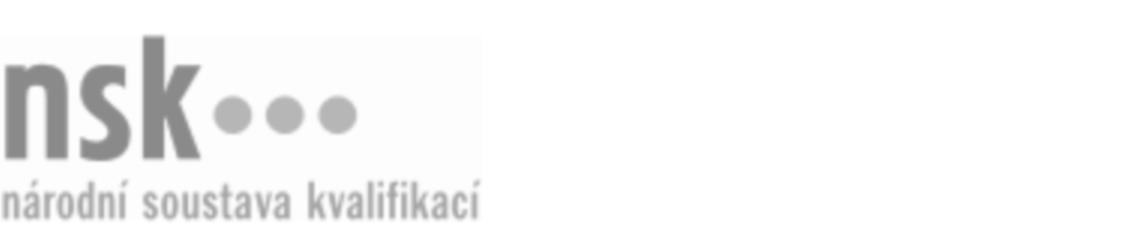 Kvalifikační standardKvalifikační standardKvalifikační standardKvalifikační standardKvalifikační standardKvalifikační standardKvalifikační standardKvalifikační standardVahař/vahařka (kód: 23-031-H) Vahař/vahařka (kód: 23-031-H) Vahař/vahařka (kód: 23-031-H) Vahař/vahařka (kód: 23-031-H) Vahař/vahařka (kód: 23-031-H) Vahař/vahařka (kód: 23-031-H) Vahař/vahařka (kód: 23-031-H) Autorizující orgán:Ministerstvo průmyslu a obchoduMinisterstvo průmyslu a obchoduMinisterstvo průmyslu a obchoduMinisterstvo průmyslu a obchoduMinisterstvo průmyslu a obchoduMinisterstvo průmyslu a obchoduMinisterstvo průmyslu a obchoduMinisterstvo průmyslu a obchoduMinisterstvo průmyslu a obchoduMinisterstvo průmyslu a obchoduMinisterstvo průmyslu a obchoduMinisterstvo průmyslu a obchoduSkupina oborů:Strojírenství a strojírenská výroba (kód: 23)Strojírenství a strojírenská výroba (kód: 23)Strojírenství a strojírenská výroba (kód: 23)Strojírenství a strojírenská výroba (kód: 23)Strojírenství a strojírenská výroba (kód: 23)Strojírenství a strojírenská výroba (kód: 23)Týká se povolání:Mechanik strojů a zařízeníMechanik strojů a zařízeníMechanik strojů a zařízeníMechanik strojů a zařízeníMechanik strojů a zařízeníMechanik strojů a zařízeníMechanik strojů a zařízeníMechanik strojů a zařízeníMechanik strojů a zařízeníMechanik strojů a zařízeníMechanik strojů a zařízeníMechanik strojů a zařízeníKvalifikační úroveň NSK - EQF:333333Odborná způsobilostOdborná způsobilostOdborná způsobilostOdborná způsobilostOdborná způsobilostOdborná způsobilostOdborná způsobilostNázevNázevNázevNázevNázevÚroveňÚroveňDodržování bezpečnosti práce, správné používání pracovních pomůcekDodržování bezpečnosti práce, správné používání pracovních pomůcekDodržování bezpečnosti práce, správné používání pracovních pomůcekDodržování bezpečnosti práce, správné používání pracovních pomůcekDodržování bezpečnosti práce, správné používání pracovních pomůcek33Orientace v dokumentaci a normách elektrotechnických a elektronických zapojení, rozvodů a zařízeníOrientace v dokumentaci a normách elektrotechnických a elektronických zapojení, rozvodů a zařízeníOrientace v dokumentaci a normách elektrotechnických a elektronických zapojení, rozvodů a zařízeníOrientace v dokumentaci a normách elektrotechnických a elektronických zapojení, rozvodů a zařízeníOrientace v dokumentaci a normách elektrotechnických a elektronických zapojení, rozvodů a zařízení33Orientace v normách a v technické dokumentaci vah a vážících zařízeníchOrientace v normách a v technické dokumentaci vah a vážících zařízeníchOrientace v normách a v technické dokumentaci vah a vážících zařízeníchOrientace v normách a v technické dokumentaci vah a vážících zařízeníchOrientace v normách a v technické dokumentaci vah a vážících zařízeních33Volba postupu práce, nástrojů, pomůcek a náhradních dílů pro provádění montáže a oprav mechanických i elektronických vah a vážících zařízeníVolba postupu práce, nástrojů, pomůcek a náhradních dílů pro provádění montáže a oprav mechanických i elektronických vah a vážících zařízeníVolba postupu práce, nástrojů, pomůcek a náhradních dílů pro provádění montáže a oprav mechanických i elektronických vah a vážících zařízeníVolba postupu práce, nástrojů, pomůcek a náhradních dílů pro provádění montáže a oprav mechanických i elektronických vah a vážících zařízeníVolba postupu práce, nástrojů, pomůcek a náhradních dílů pro provádění montáže a oprav mechanických i elektronických vah a vážících zařízení33Kontrola a provádění funkčních zkoušek mechanických i elektronických vah a vážicích zařízeníKontrola a provádění funkčních zkoušek mechanických i elektronických vah a vážicích zařízeníKontrola a provádění funkčních zkoušek mechanických i elektronických vah a vážicích zařízeníKontrola a provádění funkčních zkoušek mechanických i elektronických vah a vážicích zařízeníKontrola a provádění funkčních zkoušek mechanických i elektronických vah a vážicích zařízení33Měření a kontrola přesnosti a parametrů dílů a výrobků z oblasti přesné mechaniky vč. elektrických veličinMěření a kontrola přesnosti a parametrů dílů a výrobků z oblasti přesné mechaniky vč. elektrických veličinMěření a kontrola přesnosti a parametrů dílů a výrobků z oblasti přesné mechaniky vč. elektrických veličinMěření a kontrola přesnosti a parametrů dílů a výrobků z oblasti přesné mechaniky vč. elektrických veličinMěření a kontrola přesnosti a parametrů dílů a výrobků z oblasti přesné mechaniky vč. elektrických veličin33Diagnostikování poruch vah a vážicích zařízeníDiagnostikování poruch vah a vážicích zařízeníDiagnostikování poruch vah a vážicích zařízeníDiagnostikování poruch vah a vážicích zařízeníDiagnostikování poruch vah a vážicích zařízení33Ruční obrábění a zpracovávání kovových materiálů a plastů řezáním, stříháním, pilováním, vrtáním, broušením a ohýbánímRuční obrábění a zpracovávání kovových materiálů a plastů řezáním, stříháním, pilováním, vrtáním, broušením a ohýbánímRuční obrábění a zpracovávání kovových materiálů a plastů řezáním, stříháním, pilováním, vrtáním, broušením a ohýbánímRuční obrábění a zpracovávání kovových materiálů a plastů řezáním, stříháním, pilováním, vrtáním, broušením a ohýbánímRuční obrábění a zpracovávání kovových materiálů a plastů řezáním, stříháním, pilováním, vrtáním, broušením a ohýbáním33Slícovávání částí strojů, zařízení a konstrukcíSlícovávání částí strojů, zařízení a konstrukcíSlícovávání částí strojů, zařízení a konstrukcíSlícovávání částí strojů, zařízení a konstrukcíSlícovávání částí strojů, zařízení a konstrukcí33Sestavování mechanických součástí i elektronických prvků vah a vážicích zařízení a jejich montáž a oživováníSestavování mechanických součástí i elektronických prvků vah a vážicích zařízení a jejich montáž a oživováníSestavování mechanických součástí i elektronických prvků vah a vážicích zařízení a jejich montáž a oživováníSestavování mechanických součástí i elektronických prvků vah a vážicích zařízení a jejich montáž a oživováníSestavování mechanických součástí i elektronických prvků vah a vážicích zařízení a jejich montáž a oživování33Opravy a výměny elektrických částí přístrojů, strojů a zařízení vč. výměn elektronických prvkůOpravy a výměny elektrických částí přístrojů, strojů a zařízení vč. výměn elektronických prvkůOpravy a výměny elektrických částí přístrojů, strojů a zařízení vč. výměn elektronických prvkůOpravy a výměny elektrických částí přístrojů, strojů a zařízení vč. výměn elektronických prvkůOpravy a výměny elektrických částí přístrojů, strojů a zařízení vč. výměn elektronických prvků33Provádění údržby, seřizování, oprav a generálních oprav vah a vážících zařízeníProvádění údržby, seřizování, oprav a generálních oprav vah a vážících zařízeníProvádění údržby, seřizování, oprav a generálních oprav vah a vážících zařízeníProvádění údržby, seřizování, oprav a generálních oprav vah a vážících zařízeníProvádění údržby, seřizování, oprav a generálních oprav vah a vážících zařízení33Výroba či úprava nářadí, nástrojů, náhradních dílů přístrojů, zařízení a výrobků přesné mechaniky strojním obráběním na vrtačkách, soustruzích či frézkáchVýroba či úprava nářadí, nástrojů, náhradních dílů přístrojů, zařízení a výrobků přesné mechaniky strojním obráběním na vrtačkách, soustruzích či frézkáchVýroba či úprava nářadí, nástrojů, náhradních dílů přístrojů, zařízení a výrobků přesné mechaniky strojním obráběním na vrtačkách, soustruzích či frézkáchVýroba či úprava nářadí, nástrojů, náhradních dílů přístrojů, zařízení a výrobků přesné mechaniky strojním obráběním na vrtačkách, soustruzích či frézkáchVýroba či úprava nářadí, nástrojů, náhradních dílů přístrojů, zařízení a výrobků přesné mechaniky strojním obráběním na vrtačkách, soustruzích či frézkách33Ošetřování a údržba nářadí, nástrojů a pomůcek používaných při výrobě a opravách přístrojů, zařízení a výrobků přesné mechanikyOšetřování a údržba nářadí, nástrojů a pomůcek používaných při výrobě a opravách přístrojů, zařízení a výrobků přesné mechanikyOšetřování a údržba nářadí, nástrojů a pomůcek používaných při výrobě a opravách přístrojů, zařízení a výrobků přesné mechanikyOšetřování a údržba nářadí, nástrojů a pomůcek používaných při výrobě a opravách přístrojů, zařízení a výrobků přesné mechanikyOšetřování a údržba nářadí, nástrojů a pomůcek používaných při výrobě a opravách přístrojů, zařízení a výrobků přesné mechaniky33Vahař/vahařka,  29.03.2024 6:53:22Vahař/vahařka,  29.03.2024 6:53:22Vahař/vahařka,  29.03.2024 6:53:22Vahař/vahařka,  29.03.2024 6:53:22Strana 1 z 2Strana 1 z 2Kvalifikační standardKvalifikační standardKvalifikační standardKvalifikační standardKvalifikační standardKvalifikační standardKvalifikační standardKvalifikační standardPlatnost standarduPlatnost standarduPlatnost standarduPlatnost standarduPlatnost standarduPlatnost standarduPlatnost standarduStandard je platný od: 21.10.2022Standard je platný od: 21.10.2022Standard je platný od: 21.10.2022Standard je platný od: 21.10.2022Standard je platný od: 21.10.2022Standard je platný od: 21.10.2022Standard je platný od: 21.10.2022Vahař/vahařka,  29.03.2024 6:53:22Vahař/vahařka,  29.03.2024 6:53:22Vahař/vahařka,  29.03.2024 6:53:22Vahař/vahařka,  29.03.2024 6:53:22Strana 2 z 2Strana 2 z 2